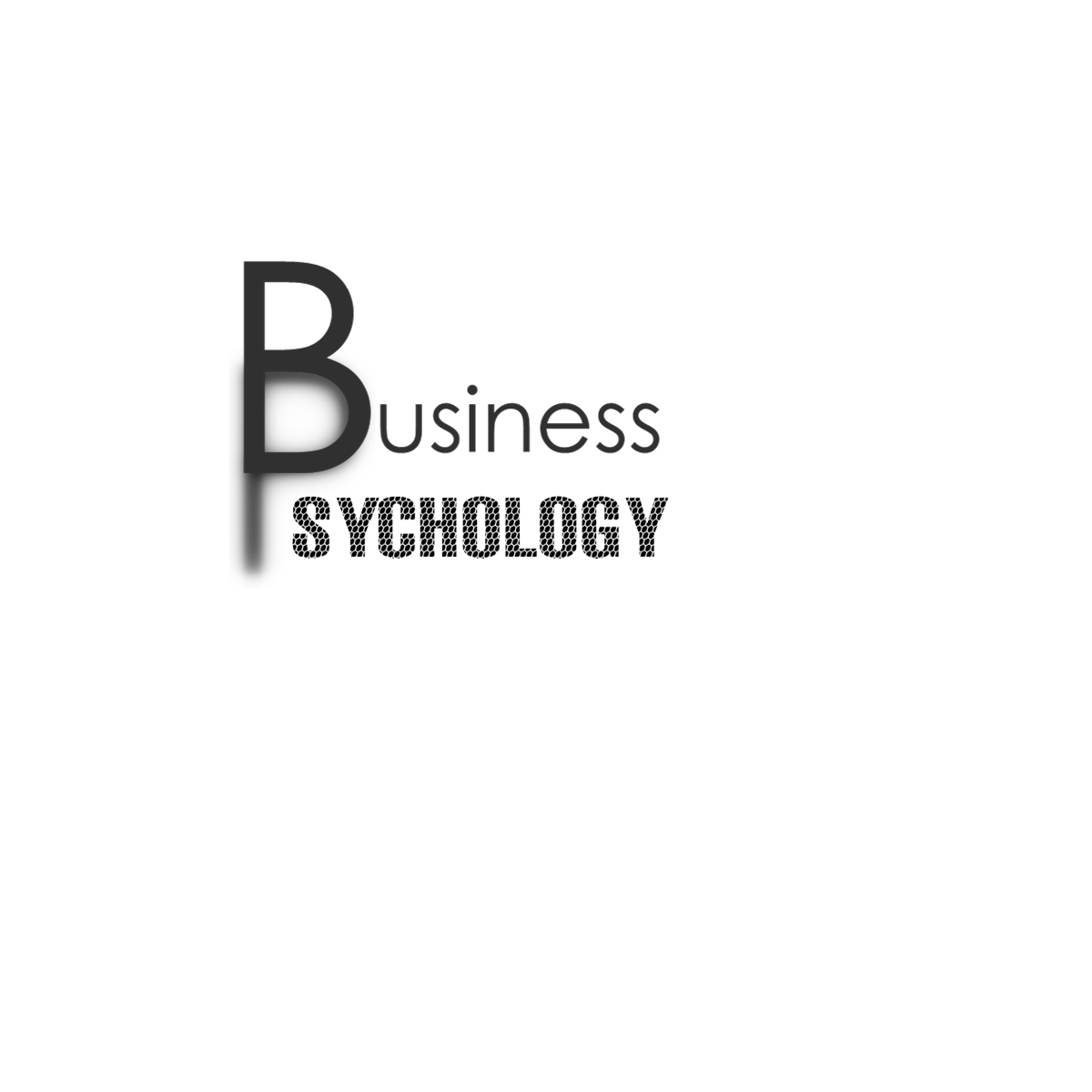 COURSE SYLLABUS 2019 – 2020Instructor:	Mr. Christopher J. Hekeler			Room(s): MBA 202, 204Telephone:  	1 (475) 220 – 7700				Fax:  1 (475) 220 – 7705Email:	christopher.hekeler@new-haven.k12.ct.uschekeler@gmail.comCourse Objective:This course has been designed to provide students with an introduction to Business Psychology and its impact on the workplace environment.  We will discuss and examine the following topics/areas:  Team Development, Culture & Social Norms, Negotiations & Management, Persuasion and Consumer Psychology.Business Expectations for Success:Be on time & ready to learn!Contribute & participate in class discussion.Be prepared & responsible for all assignments.Be respectful of your classmates and instructor.Follow instructions & behave in a well-respected manner.Consciously observe cell phone etiquette.Course Resources:Assignments, notes, handouts and other documents will be posted to Edmodo throughout the year. This is a vital portal to gain information. Students who miss class are required to log on to their Edmodo account for their missed work.  Your classmates are your allies, use them as resource!  If your instructor is absent; your daily assignment will be posted on Edmodo.  Parents can use these resources as well to stay connected!Portfolio RequirementsEach student is required to complete a portfolio that will be evaluated and assessed as the Midterm & Final Exam.  Portfolios must have a home page (with student bio & photo), and individual project pages. These projects are: Team Building, Group Dynamics, Social Norms, Gender Roles, Negotiations, Mall Psychology and Scale Assignments.Portfolios will be evaluated by the following course standards:Clear & Effective CommunicationInitiative, Self Direction & Accountability Each project page must contain:	Project Evidence – PowerPoint, Prezi, iMovie, Essay, Word Document etc…Team Charter – Document created by teams highlighting project tasks & goalsGraded Rubric – Emailed to student from instructor upon completion of project21st Century Skills Reflection	- Each project will reflect upon one 21st Century SkillCourse Standards:  All projects will be evaluated based off course standards:Assessing & Analyzing Information (AAI)Use appropriate research tools, including technology and digital media, to access and organize information from multiple sources. Analyze the accuracy, bias, and usefulness of information.Synthesize and analyze information from multiple sources to draw conclusions and/or ask questions.Creativity (CR)Demonstrate originality and inventiveness in workContent Knowledge (CK)The student understands the central concepts, theories and structures of the topics presented in the course.Clear and Effective Communication (CEC)Demonstrate organized communication through varied modes (oral, written and/or performance). Collect, analyze and respond to information gathered from active listening.Use evidence and logic purposefully in communication.Select and use communication strategies (including technology and digital media) appropriate to the audience, context, and purpose.Select and use communication strategies and interpersonal skills to collaborate with others. Initiative, Self Direction & Accountability (ISDA) Demonstrate flexibility, including the ability to incorporate new ideas and information to adjust goals and actions. Identify and analyze personal strengths, challenges, and potential. Apply knowledge to set goals, make decisions and assess new opportunities. Demonstrate initiative and apply knowledge to seek support and advance learning. Demonstrate responsibility for learning and concern for quality.Course Standards & Major Tasks Alignment:Feedback & Evaluation: Assignments are due at the start of each class period and will be graded using the Exemplary, Competent, Emerging and Novice rubric scale.  Assessment will be both formative (practice/homework) and summative (projects, quizzes and exams); however, the formative assessments will not be graded. These assignments and practices will appear with a “score” in the grade book to document practice and progress towards mastery of our learning standards, however, those points will not count towards the final grade.Mastery Process:Scale Assignments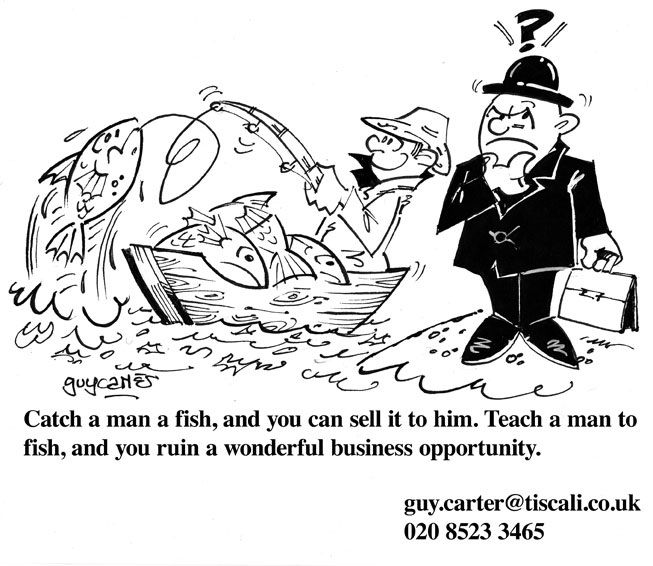 Homework is a fundamental element of student learning & growth. Our goal is to make homework as meaningful, enlightening and student centered as possible.   The purpose of “Scale” assignments is to provide students with the opportunity to take ownership of their learning.  Students will be given the chance to “Scale” their learning using whatever style best fits their interests and schedule.HOW IT WORKS?Students will be given the opportunity to create “scale” assignments that demonstrates their understanding & learning regarding a topic discussed in our course.   Each assignment must be posted to the student’s portfolio site for grading.  It is important to provide supporting evidence of your learning. For example if you analyze a film or article, post it along with your analysis.  The structure allows students to work at their own pace; but remember you are responsible for completing the assignment on time!Possible homework assignments could include, but are not limited to:Read, respond & reflect on an article relating to the topic of studyWrite a reflection piece that makes a connection to a news story, television show or other media regarding a topic of study.Expand on a classroom discussion/lesson/projectStart a blog posting information or data relevant to our course, and discuss the responses by individualsWrite an Essay (Pro/Con) taking a stand or point of view about a classroom topic.Design and conduct an experimentBe creative and tip the “Scale” in your favor!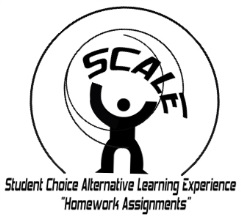 BUSINESS PSYCHOLOGYCourse Lessons-OutlinedManagement Leadership & Negotiation – Teams Development & Leaders		(Sept/Oct)LESSON 1		What are Teams?Types of GroupsWhy Do People Join Groups? Team Building ActivityLESSON 2Group Development / StagesLESSON 3 Identify & Discuss Group Roles Team Charter - ProjectsLESSON 4Leadership IntroductionLESSON 5Developing LeadersLESSON 6Leadership Styles LESSON 7Negotiations IntroductionLESSON 8Negotiation Strategies / PersuasionLESSON 9Negotiation Application ActivitiesLESSON 10 Negotiation Project Introduction LESSON 11AssessmentSurvivor PsychologyTeam / Group Dynamics:  Power, Obedience & Conformity				(Oct/Nov)LESSON 1Influence of Power / Agentic Theory Stanley Milgram Film Factors Affecting Obedience LESSON 2Zimbardo & Stanford Prison Experiment LESSON 3Attribution TheoryBystander InterventionGroup Think / Group Shift*Social Loafing*Us vs Them*Stereotypes**Indicates: Topics reviewed but not in-depth, still available as possible project topicsLESSON 4 (2 Days)12 Angry Men AnalysisGender & Media:  Gender Roles & the Media					(Nov/Dec)LESSON 1Intro to Gender RolesLESSON 2Changing Roles in SocietyLESSON 3Gender Role Analysis: Movies, TV & MagazinesLESSON 4Introduction to Gender Roles ProjectWorkplace Philosophy:  Group & Work Place Culture				(Dec/Jan)LESSON 1What is Workplace Culture?LESSON 2A Look at Workplace Cultures: An Analysis!Workplace Philosophy:  Social Norms							(Jan/Feb)LESSON 1Norms IntroductionLESSON 2Article: Are Social Norms Unraveling LESSON 3Break Social Norm Project Consumer Psychology:  Persuading the Consumer					(March/April)LESSON 1Consumer Psychology IntroductionLESSON 2 & 3Color PsychologyLESSON 4Sensational TransferenceLESSON 5Branding / PackagingLESSON 6 & 7Shopping PsychologyLESSON 7 Subliminal / Food Persuasion AdvertisingLESSON 8Mall Project IntroductionMastery May:  Spring into Exemplary							(May)LESSONSRevise, Edit & Redesign Previous ProjectsImprove Course StandardsBusiness PsychologyParents/Guardians please read this syllabus over with your student(s) and complete the bottom portion. This is their first homework assignment.  Parent/Guardian Contact Information 		Please PRINT!Printed Student Name:	____________________________________________________Printed Parent Name(s):  	____________________________________________________Relation: 			____________________________________________________Home Phone #:		____________________________________________________Work Phone #:		____________________________________________________Cell Phone #:			____________________________________________________Email Address:	___________________________________________________________Please Make Sure Email Address can be read Clearly!!!Providing an email address is essential for parent/teacher communication.  If there are questions regarding grades, discipline, assignments and overall class performance, please reach out. I will respond in a timely fashion to your concerns. Periodic progress reports will be sent as well. Please check Power School, Remind App and Edmodo for progress updates.The more information you provide the better we can both assist your child’s education. Please indicate or list any additional comments that you would like me to know concerning your son or daughter. (Ex. Health, family or behavioral issues) I try to contact parents as much as possible, however feel free to call me for an update as well. Early communication benefits all of us! Student Signature: _______________________________________ 	Date: ________________Parent Signature: ________________________________________   	Date: ________________Comments: (Use back if needed)Critical Class ResourcesNotes:Power School Individual Student IDEdmodoUser Code:Quia.comUser Code:Remind AppEnter: 81010 / Text: @businesspsTextbookNo Text; Teacher Supplies MaterialsPersonal NotebookStudent SuppliedPortfolio WebsiteIndividual Student ID / Google SitesCourse Road Map:  Major Tasks:    Standards:Management Leadership & NegotiationGroup DynamicsGender RolesSocial NormsConsumer PsychologyScale AssignmentsPortfolioAssessing Analyzing InformationCreativityClear & Effective CommunicationContent Knowledge Assessment(s)Initiative, Self-Direct. & AccountabilityMastery EvaluationMastery EvaluationMastery EvaluationMastery Evaluation“Standard Grading” EquivalentEXExemplaryExceeds Standard w/ Distinction4100CO/XECompetent / ExemplaryExceeds Standard 3.593CMCompetentMeets Standard385EMEmergingApproaching Standard270NNoviceNot Yet Met Standard160NENo EvidenceNo Evidence of Work--50SCALEExemplaryCompetentEmergingNoviceNo EvidenceInitiative, Self-Direction & Accountability6421None Accessing & Analyzing InformationExceeds Depth & PurposeMeets Depth and PurposeApproaching Depth & PurposeHas Yet To Meet Depth & PurposeNo EvidenceUnit LessonsPrior KnowledgeInstructionAwarenessDiscovery“Preliminary Guidance”Project Outline  & RequirementsExpectationsVision & IdeasExemplars “Strategy Feedback”Brainstorming MeetingPlanning & SchedulingStrategy & VisionEmpowerment“Ongoing Clarification”Research &  DesignAction“Peer Review”Reflect, Inquire, Suggest, ElevatePeer Signoff‘”Formal Feedback”Submission of WorkPerformance AssessmentAchievement“Supplementary Feedback”Enhance Understanding in  Subsequent AssessmentsFeed forward 